SANTA MARIA HIGH SCHOOL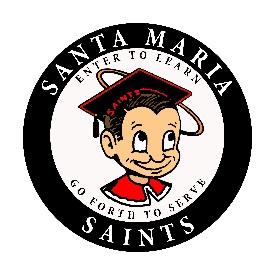 		DAILY BULLETIN Wednesday, June 6, 2018   GENERALSenior SHIRTS still available...If you DID not purchase a SANTA MARIA HIGH SENIOR SHIRT or Sweatshirt, Stop by room 230, there are a few left for only $20.Juniors! Class of 2019 T shirts still available! You can still pay just $12 to the business office and pick up a t-shirt sizes Medium to XXL in Ms. Turner's room, 613. Attention OTCR Students:  Please report to room 235 at Lunch or After School on a daily basis until you have completed all of your OTCR courses. Failure to do so may affect your Graduation status.Attention seniors, if you attended Senior Honors Night and was given an incorrect certificate, please bring the certificate to Ms. Washington to receive a new certificate.If you took the Chicano/Latino Studies class and are graduating this year, please see Mr. Valencia in room 615 to pick up your graduation sash.Graduates may begin picking up diplomas @ SMHS Records office beginning June 25th.  Please bring ID card.       	     Last Day of School: Wednesday, June 6th                               Congratulations Class of 2018 – Thursday, June 7th                         	   Santa Maria High School - Go, Saints!